Załącznik nr 1 do Zapytania ofertowego nr 3/2017 z dnia 02.10.2017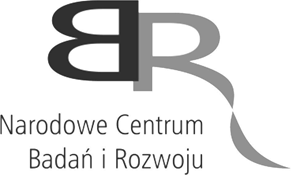 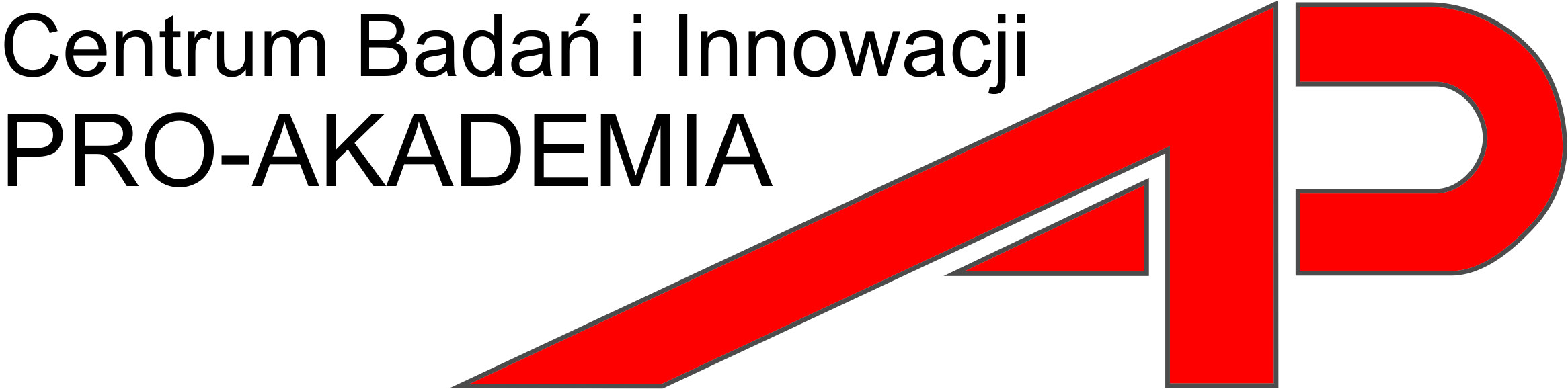 …………………………………………………………………………….(data wpływu i podpis osoby prowadzącej sprawę)Zamawiający:QURIERS Tomasz Gać
ul. Socjalna 13/3
93-324 ŁódźFORMULARZ OFERTOWYW odpowiedzi na Zapytanie ofertowe nr 3/2017 z dnia 02.10.2017 r. dotyczące modernizacji strony internetowej www.quriers.pl w ramach projektu „CO2URIER - Bezemisyjne usługi kurierskie", finansowanego w ramach umowy o wykonanie i finansowanie projektu nr STAIR/7/2016 ze środków Narodowego Centrum Badań i Rozwoju (NCBR) w ramach programu  Polish - German Sustainability Research “STAIR”, składam następującą ofertę:Całkowita cena za przedmiot zamówienia w PLN:Cena oferty wynika ze szczegółowej kalkulacji dokonanej w Tabeli 1 poniżej.Tabela 1. Szczegółowa kalkulacja ceny ofertyJednocześnie oświadczam, że:zapoznałem/-am się z opisem przedmiotu zamówienia i nie wnoszę do niego zastrzeżeń;zapoznałem/-am się z treścią Zapytania ofertowego oraz załącznikami do niego, przyjmuję warunki w nich zawarte i nie wnoszę do niego zastrzeżeń;w przypadku wyboru oferty, zobowiązuję się do zawarcia umowy w miejscu i w terminie wskazanym przez Zamawiającego;cena brutto podana w ofercie uwzględnia wszystkie koszty wykonania zamówienia;jestem związany/-a niniejszą ofertą przez okres 60 dni od upływu terminu składania ofert, liczonych zgodnie z Kodeksem cywilnymwedług mojej najlepszej wiedzy wszelkie dane zawarte w niniejszej ofercie są zgodne z prawdą;podane dane są prawdziwe i że jestem świadomy/-a odpowiedzialności za podanie danych niezgodnych z rzeczywistością._________________________________			_____________________________________ (miejscowość i data)	                                          (podpis osoby/osób upoważnionej/-ych do reprezentacji Wykonawcy)Nazwa WykonawcyNIP:Adres Wykonawcy:Osoba do kontaktu:Dane kontaktowe  osoby wskazanej jako osoba do kontaktu: mail/ telefonCena nettoPodatek VATCena brutto...................................................... PLN (słownie złotych: ………………………………………………………………………………………………………………………………………………………………………………………………………………………………………………………………)...................................................... PLN(słownie złotych: ………………………………………………………………………………………………………………………………………………………………………………………………………………………………………………………………)...................................................... PLN (słownie złotych: ………………………………………………………………………………………………………………………………………………………………………………………………………………………………………………………………) Lp.Przedmiot zamówieniaOpis prac, o których jest mowa w pkt III zapytania ofertowego(wypełnia Wykonawca)Cena nettoVATCena brutto